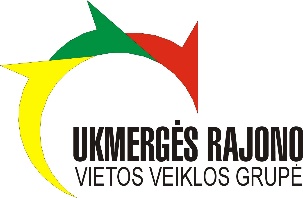 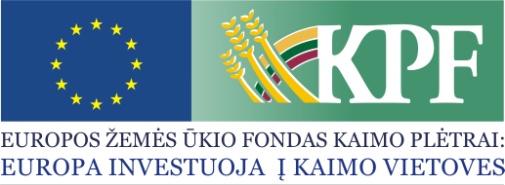 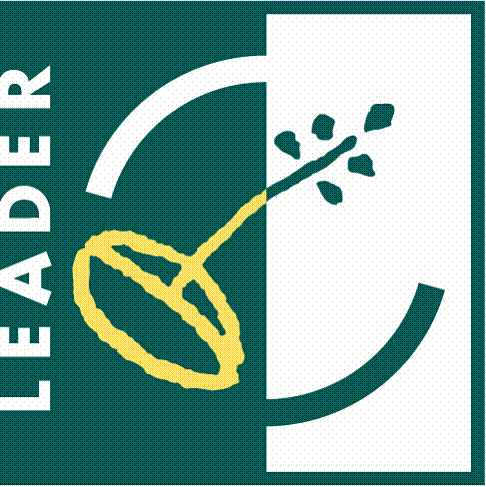 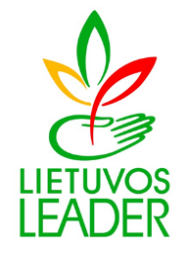 PAPRASTAS KVIETIMAS TEIKTI VIETOS PROJEKTUS Nr. 44VO „Ukmergės rajono vietos veiklos grupė“ kviečia teikti paprastus kaimo vietovių  vietos projektus pagal vietos plėtros strategijos „Ukmergės rajono vietos veiklos grupės 2016-2023 metų vietos plėtros strategija“ VPS priemonę „Parama investicijoms į kaimo gyventojams svarbius viešuosius objektus ir kraštovaizdžio gerinimą“ Nr. LEADER-19.2-SAVA-7Vietos projektų finansavimo sąlygų aprašas skelbiamas šiose interneto svetainėse www.ukmergesvvg.lt ir www.nma.lt , taip pat VPS vykdytojos biure adresu: Kęstučio a. 7, Ukmergė.Kvietimas teikti vietos projektus galioja nuo 2023 m. lapkričio 17 d. 8:00 val. iki 2023 m.  gruodžio  19 d. 15:00 val.Paraiškos  su priedais turi  būti  pasirašytos kvalifikuotu elektroniniu parašu (visi vietos projekto paraiškos lapai ir priedai turi būti patvirtinti pareiškėjo, jo vadovo arba įgalioto asmens kvalifikuotu elektroniniu parašu) ir pateiktos  el. paštu adresu: info@ukmergesvvg.lt. Kitokiu būdu pateiktos paraiškos nepriimamos.Informacija apie kvietimą teikiama VPS vykdytojos biure darbo dienomis nuo  08:00 val. iki 17:00 val. (penktadieniais iki 16:00 val.) ir telefonais:      VPS administravimo vadovė Gintė Ivanauskienė – 8 647 06546;      VPS finansininkė Evelina Kaselienė – 8 672 24492.VPS priemonė „Parama investicijoms į kaimo gyventojams svarbius viešuosius objektus ir kraštovaizdžio gerinimą“ Nr. LEADER-19.2-SAVA-7Remiamos veiklos:viešosios aplinkos tvarkymas ir kūrimas (sveikatingumo trasų,pėsčiųjų ir (ar) dviračių takų įrengimas, vaikų žaidimų aikštelių, sporto aikštynų ir prekyviečių įrengimas, parkų, paplūdimių ir kt. bendruomenės rekreacinių zonų įrengimas, vandens telkinių tvarkymas ir kt., kraštovaizdžio komponentų išsaugojimas ir atnaujinimas,  transporto priemonėms  privažiuoti ir (ar) pastatyti skirtos infrastruktūros sutvarkymas, sukūrimas ir kt.);patalpų bendruomenės reikmėms atnaujinimas ir įrengimas (kaimo vietovei svarbių statinių statyba, ir atnaujinimas: bendruomenės namų, mokyklų, darželių, kultūros centrų, sporto salių, laisvalaikio centrų, dienos centrų, buities paslaugų centrų ir kt.);tradicinių amatų centrų plėtra  (amatų mokymo patalpų įrengimas,amatų technologinių linijų sukūrimas, sąlygų amatų reprezentavimui ir prekybai amatų gaminiais sudarymas, įskaitant tradicinių amatų prekyviečių įrengimą);kultūros paveldo objektų išsaugojimas, įskaitant kultūriniokraštovaizdžio objektus.VPS priemonė „Parama investicijoms į kaimo gyventojams svarbius viešuosius objektus ir kraštovaizdžio gerinimą“ Nr. LEADER-19.2-SAVA-7Pareiškėjais gali būti: Ukmergės rajone, įskaitant Ukmergės miestą registruotos ir įprastinę veiklą vykdančios kaimo bendruomenės ir kitos nevyriausybinės (jaunimo, sporto, kultūros ir kt.) organizacijos;Ukmergės rajone registruotos ir įprastinę veiklą vykdančios viešosios įstaigos;Ukmergės rajono savivaldybės administracija;  Ukmergės rajone, įskaitant Ukmergės miestą registruotos ir įprastinę veiklą vykdančios Ukmergės rajono savivaldybės įstaigos ar įmonės, teikiančios viešąsias paslaugas ir kitos biudžetinės įstaigos.VPS priemonė „Parama investicijoms į kaimo gyventojams svarbius viešuosius objektus ir kraštovaizdžio gerinimą“ Nr. LEADER-19.2-SAVA-7Kvietimui skiriama VPS paramos lėšų suma: 87 865,90  Eur. Didžiausia galima parama vienam vietos projektui įgyvendinti ne didesnė kaip 87 865,90  Eur. VPS priemonė „Parama investicijoms į kaimo gyventojams svarbius viešuosius objektus ir kraštovaizdžio gerinimą“ Nr. LEADER-19.2-SAVA-7Paramos vietos projektui įgyvendinti lyginamoji dalis:lėšos vietos projektui įgyvendinti gali sudaryti 80 proc. visų tinkamų finansuoti vietos projekto išlaidų.VPS priemonė „Parama investicijoms į kaimo gyventojams svarbius viešuosius objektus ir kraštovaizdžio gerinimą“ Nr. LEADER-19.2-SAVA-7Finansavimo šaltiniai: EŽŪFKP ir  Lietuvos Respublikos valstybės biudžeto lėšos.